**Please download and sign the release form below and bring it with you on the day of the race.**Participant Name: (Last) 					   (First)						Address							 City			State		Zip		Phone #				______ Email									Age		Birthdate	/	/		Sex (M)		(F)	 Event Entering: 	5k run 		5k walk 	5k Family   	$30 per individual                              $90 per family of 4                              Register by September 1 to receive a TShirtRelease and waiver of liability: I, the undersigned in consideration of the opportunity to participate and the acceptance of my entry in this event, intending to be legally bound, do hereby, on behalf of myself, my heirs, and legal and personal representatives, release, waive, and forever discharge any and all claims for injuries and damages to my person or property, including any and all claims for such injuries and damages resulting from negligent acts of conduct, and including any and all causes of action relating thereto, which I might have or shall have against Quincy Symphony Orchestra, Pepsi, Quincy Park District and the affiliates, offices, employees, representatives, and successors of the Beat Beethoven Run.  I further state that I have sufficiently trained for and that I am in proper physical condition to participate in this event.  I further acknowledge that I am aware of and voluntarily assume the risks inherent in participating in this event.  I further grant authorization for the free use of my name and/or photographs, videotapes, motion pictures, recordings, or any other record or transcription of my participation in this event, including, but not limited to, advertisements, for publicity, or other media accounts pertaining to this event.Registrant’s Signature						  	Date		/	/	Parent/Guardian Signature (if registrant is under 18)		  	Date		/	/	Register online at: www.beatbeethovenquincy.com or return the entry/release forms with a check made out to:Encore!c/o Shelley Arns 1812 NE Wilmar CourtQuincy, IL  62301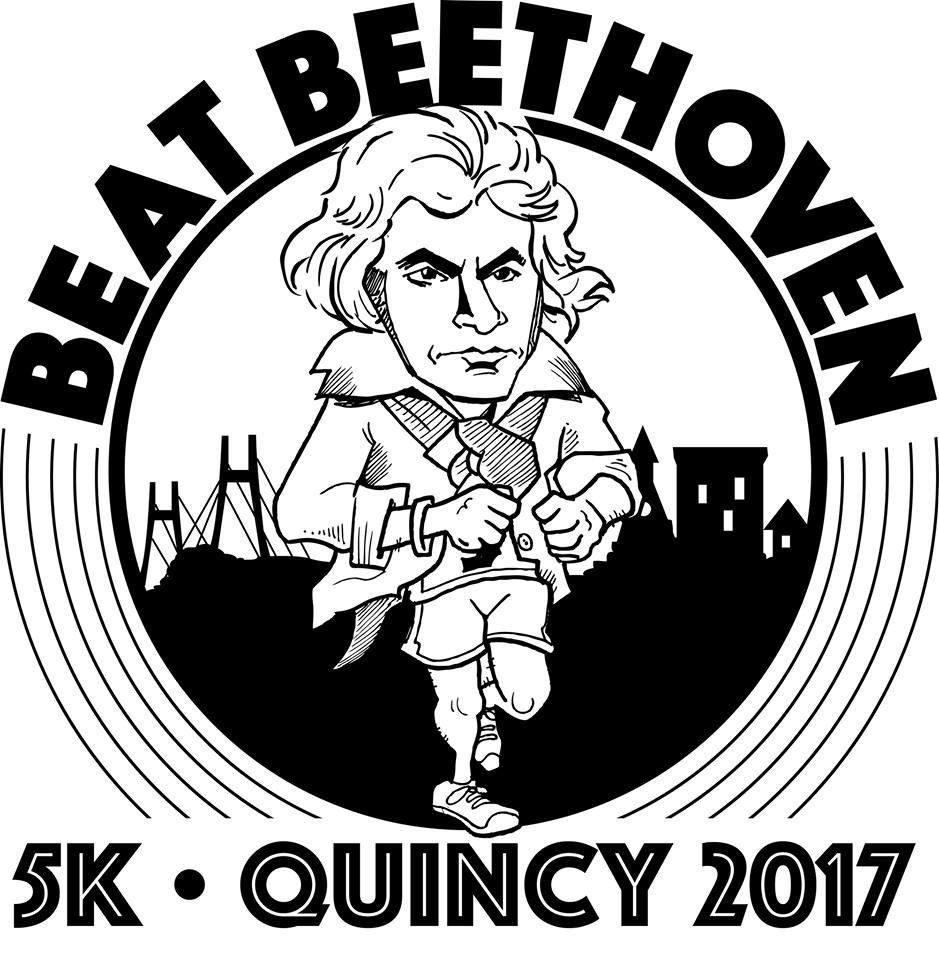 Beat Beethoven is an annual fundraiser for Encore! the Volunteer Council of theQuincy Symphony Orchestra Association. 